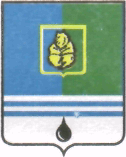 ПОСТАНОВЛЕНИЕАДМИНИСТРАЦИИ  ГОРОДА  КОГАЛЫМАХанты-Мансийского автономного округа - ЮгрыОт «23»   сентября  2015 г.                                                             №2856О Порядке проведения оценкирегулирующего воздействияпроектов муниципальных нормативных правовых актов, экспертизыи оценки фактического воздействиямуниципальных нормативных правовых актов, затрагивающих вопросы осуществления предпринимательской и инвестиционной деятельности в городе КогалымеВ соответствии с Указом Президента Российской Федерации от 07.05.2012 №601 «Об основных направлениях совершенствования системы государственного управления», Законом Ханты-Мансийского автономного округа – Югры от 29.05.2014 №42-оз «Об отдельных вопросах организации оценки регулирующего воздействия проектов нормативных правовых актов,  экспертизы и оценки фактического воздействия нормативных правовых актов в Ханты-Мансийском автономном округе – Югре и о внесении изменения в статью 33.2 Закона Ханты-Мансийского автономного округа – Югры «О нормативных правовых актах Ханты-Мансийского автономного округа - Югры», в целях внедрения процедур оценки регулирующего воздействия проектов муниципальных нормативных правовых актов, экспертизы и оценки фактического воздействия муниципальных нормативных правовых актов, затрагивающих вопросы осуществления предпринимательской и инвестиционной деятельности в Администрации города Когалыма:Утвердить:Порядок проведения оценки регулирующего воздействия проектов муниципальных нормативных правовых актов, экспертизы и оценки фактического воздействия муниципальных нормативных правовых актов, затрагивающих вопросы осуществления предпринимательской и инвестиционной деятельности в городе Когалыме согласно приложению 1 к настоящему постановлению;Форму соглашения о взаимодействии между Администрацией города Когалыма и организациями, представляющими интересы предпринимательского и инвестиционного сообщества, при оценке регулирующего воздействия проектов муниципальных нормативных правовых актов города Когалыма, экспертизе и оценке фактического воздействия муниципальных нормативных правовых актов согласно приложению 2 к настоящему постановлению;Форму сводного отчета об оценке регулирующего воздействия проекта муниципального нормативного правового акта согласно приложению 3 к настоящему постановлению;Форму сводного отчета об экспертизе муниципального нормативного правового акта согласно приложению 4 к настоящему постановлению;Форму заключения об оценке регулирующего воздействия проекта муниципального нормативного правового акта города Когалыма согласно приложению 5 к настоящему постановлению;Форму заключения об экспертизе муниципального нормативного правового акта города Когалыма согласно приложению 6 к настоящему постановлению.2. Определить управление экономики Администрации города Когалыма уполномоченным органом на внедрение оценки регулирующего воздействия проектов муниципальных нормативных правовых актов, экспертизы и оценки фактического воздействия муниципальных нормативных правовых актов, затрагивающих вопросы осуществления предпринимательской и инвестиционной деятельности в Администрации города Когалыма (далее – уполномоченный орган).3. Уполномоченному органу:3.1. В срок до 01 января 2016 года утвердить:3.2.1. Форму проекта плана проведения структурным подразделением Администрации города Когалыма оценки фактического воздействия нормативных правовых актов;3.2.2. Форму отчета об оценке фактического воздействия нормативного правового акта;3.2.3. Форму заключения об оценке фактического воздействия нормативного правового акта;3.2.4. Методику оценки фактического воздействия муниципальных нормативных правовых актов.4. Муниципальному казённому учреждению «Управление обеспечения деятельности органов местного самоуправления» (М.В.Владыкина) в срок до 01 октября 2015 года обеспечить создание и техническую поддержку специализированного подраздела «Оценка регулирующего воздействия и экспертиза НПА» в разделах «Документы» и «Экономика и бизнес» на официальном сайте Администрации города Когалыма в сети «Интернет» (www.admkogalym.ru).5. Настоящее постановление вступает в силу после его официального опубликования, за исключением раздела 5 приложения 1 к настоящему постановлению, вступающего в силу с 01 января 2016 года.6. Управлению экономики Администрации города Когалыма (Е.Г.Загорская) направить в юридическое управление Администрации города Когалыма текст постановления и приложения к нему, его реквизиты, сведения об источнике официального опубликования в порядке и сроки, предусмотренные распоряжением Администрации города Когалыма от 19.06.2013 №149-р «О мерах по формированию регистра муниципальных нормативных правовых актов Ханты-Мансийского автономного              округа - Югры» для дальнейшего направления в Управление государственной регистрации нормативных правовых актов Аппарата Губернатора           Ханты-Мансийского автономного округа - Югры.7. Опубликовать настоящее постановление и приложения к нему в газете «Когалымский вестник» и разместить на официальном сайте Администрации города Когалыма в сети «Интернет» (www.admkogalym.ru).8. Контроль за выполнением постановления возложить на заместителя главы Администрации города Когалыма Т.И.Черных.Глава Администрации города Когалыма                         В.И.СтепураСогласованно:зам. главы Администрации г. Когалыма			Т.И.Черныхначальник ЮУ							И.А.Леонтьевазам.начальника УЭ						Ю.Л.Спиридонованачальник ОО ЮУ						Д.А.Дидурначальник ОПРиРП УЭ						Е.В.АвчинникПодготовил:спец.-эксперт ОРАР УЭ					М.Е.КрыловаРазослать: ЮУ, УЭ (3), Т.И.Черных, Отдел архитектуры, УпоЖП, МКУ «УЖКХ», КУМИ, МКУ «УОДОМС», МКУ «УКС», Комитет финансов, УКиМП, УО, ОРЖКХ, газета, Сабуров.Приложение 1к постановлению Администрации города Когалыма от 23.09.2015 №2856Порядок проведения оценки регулирующего воздействия проектов муниципальных нормативных правовых актов, экспертизы и оценки фактического воздействия муниципальных нормативных правовых актов, затрагивающих вопросы осуществления предпринимательской и инвестиционной деятельности в городе Когалыме1. Общие положения1.1. Настоящим Порядком проведения оценки регулирующего воздействия проектов муниципальных нормативных правовых актов,  экспертизы и оценки фактического воздействия муниципальных нормативных правовых актов, затрагивающих вопросы осуществления предпринимательской и инвестиционной деятельности в городе Когалыме (далее – Порядок), определяются участники проведения оценки регулирующего воздействия проектов муниципальных нормативных правовых актов (далее - ОРВ), экспертизы и оценки фактического воздействия (далее – экспертиза, оценка фактического воздействия) муниципальных нормативных правовых актов города Когалыма, затрагивающих вопросы осуществления предпринимательской и инвестиционной деятельности      (далее  – муниципальный нормативный правовой акт), их функции, а также процедуры проведения ОРВ, экспертизы и оценки фактического воздействия.1.2. Для целей настоящего Порядка используются следующие термины:1.2.1. Регулирующий орган – структурное подразделение Администрации города Когалыма, муниципальное казенное учреждение города Когалыма, наделенное полномочиями органов местного самоуправления, являющееся разработчиком проекта муниципального нормативного правового акта, затрагивающего вопросы осуществления предпринимательской и инвестиционной деятельности и осуществляющее функции по нормативно-правовому регулированию.1.2.2. Орган, осуществляющий экспертизу и (или) оценку фактического воздействия муниципальных нормативных правовых актов, – структурное подразделение Администрации города Когалыма, муниципальное казенное учреждение города Когалыма, наделенное полномочиями органов местного самоуправления, являющееся разработчиком муниципального нормативного правого акта.1.2.3. Уполномоченный орган – управление экономики Администрации города Когалыма, ответственное за внедрение ОРВ в Администрации города Когалыма и выполняющее функции нормативного правового, информационного и методического обеспечения ОРВ, а также оценки качества проведения процедур ОРВ, экспертизы и оценки фактического воздействия.1.2.4. Публичные консультации - открытое обсуждение с заинтересованными лицами проекта муниципального нормативного правового акта или муниципального нормативного правового акта, организуемое регулирующим органом или органом, осуществляющим экспертизу и (или) оценку фактического воздействия нормативных правовых актов, в ходе проведения процедуры ОРВ, экспертизы или оценки фактического воздействия.1.2.5. Участники публичных консультаций - структурные подразделения Администрации города Когалыма (за исключением регулирующих органов и органов, осуществляющих экспертизу и (или) оценку фактического воздействия муниципальных нормативных правовых актов), Уполномоченный по защите прав предпринимателей в автономном округе, организации, целью деятельности которых является защита и представление интересов субъектов предпринимательской и инвестиционной деятельности, экспертно-консультативные и научно-технические советы, совещательные органы, созданные при Администрации города Когалыма, субъекты предпринимательской и инвестиционной деятельности, их ассоциации и союзы, научно-исследовательские, общественные и иные организации и лица, принимающие участие в публичных обсуждениях положений проектов муниципальных нормативных правовых актов и муниципальных нормативных правовых актов.1.2.6. Сводный отчет о результатах проведения ОРВ (результатах проведения экспертизы) (далее - сводный отчет) - документ, содержащий выводы по итогам проведения регулирующим органом или органом, осуществляющим экспертизу нормативных правовых актов, исследования (оценки) эффективности предложенных вариантов правового регулирования или действующего правового регулирования.1.2.7. Участники проведения ОРВ, экспертизы и оценки фактического воздействия - регулирующий орган, орган, осуществляющий экспертизу и (или) оценку фактического воздействия муниципальных нормативных правовых актов, уполномоченный орган и участники публичных консультаций, принимающие участие в проведении ОРВ, экспертизы и оценки фактического воздействия.1.3. ОРВ, экспертиза и оценка фактического воздействия осуществляется в соответствии с настоящим Порядком, за исключением проектов муниципальных нормативных правовых актов и муниципальных нормативных правовых актов, указанных в пункте 1.4  настоящего Порядка.1.4. ОРВ, экспертиза и оценка фактического воздействия не осуществляется в отношении проектов муниципальных нормативных правовых актов и муниципальных нормативных правовых актов или их отдельных положений, содержащих сведения, составляющие государственную тайну, или сведения конфиденциального характера, а также административных регламентов предоставления (исполнения) муниципальных услуг (функций).2. Функции участников проведения ОРВ проектов муниципальных нормативных правовых актов, экспертизы муниципальных нормативных правовых актов2.1. Функции регулирующего органа и органа, осуществляющего экспертизу и (или) оценку фактического воздействия муниципальных нормативных правовых актов:проведение процедур ОРВ, экспертизы и оценки фактического воздействия в соответствии с настоящим Порядком;проведение публичных консультаций и свод предложений по их результатам;подготовка и направление в уполномоченный орган сводных отчетов (уведомлений об ОРВ или экспертизе), отчетов об оценке фактического воздействия.2.2. Функции уполномоченного органа:нормативно-правовое и информационно-методическое обеспечение ОРВ, экспертизы и оценки фактического воздействия;контроль качества выполнения процедур ОРВ, экспертизы и оценки фактического воздействия, в том числе подготовки сводных отчетов (уведомлений об ОРВ или экспертизе), отчетов об оценке фактического воздействия;рассмотрение сводных отчетов (уведомлений об ОРВ или экспертизе) и отчетов об оценке фактического воздействия;подготовка заключений об ОРВ, экспертизе и оценке фактического воздействия;формирование отчетности о развитии и результатах ОРВ, экспертизы и оценки фактического воздействия в городе Когалыме.3. Порядок проведения ОРВ3.1. Проведение ОРВ осуществляется после разработки регулирующим органом проекта муниципального нормативного правового акта и до согласования в юридическом управлении Администрации города Когалыма.3.2. ОРВ состоит из следующих процедур:а) предварительной;б) углубленной, которая включает в себя проведение публичных консультаций;в) составления сводного отчета;г) подготовки заключения об ОРВ уполномоченным органом.3.3. Предварительная ОРВ проводится в целях выявления в проекте нормативного правового акта положений:а) регулирующих отношения в сфере предпринимательской и инвестиционной деятельности;б) вводящих (способствующих введению) избыточные обязанности, запреты и ограничения для субъектов предпринимательской и инвестиционной деятельности;в) способствующих возникновению необоснованных расходов субъектов предпринимательской и инвестиционной деятельности и бюджета города Когалыма.3.4. В случае если в ходе проведения предварительной ОРВ в проекте муниципального нормативного правового акта не выявлено положений, указанных в пункте 3.3 настоящего Порядка, регулирующий орган подготавливает и направляет в уполномоченный орган уведомление об отсутствии в проекте муниципального нормативного правового акта указанных положений и проект муниципального нормативного правового акта.В уведомлении должны быть указаны сведения:о проблеме, на решение которой направлено предлагаемое проектом муниципального нормативного правового акта правовое регулирование;об отсутствии положений, регулирующих отношения в сфере предпринимательской и инвестиционной деятельности;об отсутствии положений, вводящих (способствующих введению) избыточные обязанности, запреты и ограничения для субъектов предпринимательской и инвестиционной деятельности;об отсутствии положений, способствующих возникновению необоснованных расходов субъектов предпринимательской и инвестиционной деятельности и бюджета города Когалыма.3.5. Уполномоченный орган в течение 3 рабочих дней подготавливает и направляет в регулирующий орган заключение об отсутствии или необходимости проведения углубленной ОРВ.3.6. В случае выявления регулирующим органом или получения заключения уполномоченного органа о наличии в проекте муниципального нормативного правового акта положений, указанных в пункте 3.3 настоящего Порядка, регулирующим органом проводится углубленная ОРВ.3.7. При проведении углубленной ОРВ регулирующий орган оценивает проект муниципального нормативного правового акта по следующим направлениям:3.7.1. Описание проблемы, на решение которой направлено предлагаемое проектом муниципального нормативного правового акта правовое регулирование:а) описание содержания проблемной ситуации, на решение которой направлено предлагаемое проектом муниципального нормативного правового акта правовое регулирование;б) информация о возникновении, выявлении проблемы и мерах, принятых ранее для ее решения, достигнутых результатах и затраченных ресурсах;в) социальные группы, заинтересованные в устранении проблемы, их количественная оценка;г) характеристика негативных эффектов, возникающих в связи с наличием проблемы, их количественная оценка;д) причины возникновения проблемы и факторы, поддерживающие ее существование;е) причины невозможности решения проблемы участниками соответствующих отношений самостоятельно, без вмешательства органов местного самоуправления;ж) опыт решения аналогичных проблем в других муниципальных образованиях автономного округа и субъектов Российской Федерации.3.7.2. Определение целей предлагаемого проектом муниципального нормативного правового акта правового регулирования и индикаторов для оценки их достижения:а) описание целей предлагаемого правового регулирования, определение сроков их достижения и периодичности мониторинга достижения указанных целей;б) определение перечня действующих нормативных правовых актов, поручений, других решений, из которых вытекает необходимость разработки предлагаемого проектом муниципального нормативного правового акта правового регулирования;в) установление индикаторов достижения целей предлагаемого проектом муниципального нормативного правового акта правового регулирования и методы их расчета;г) оценка затрат на проведение мониторинга достижения целей предлагаемого проектом муниципального нормативного правового акта правового регулирования.3.7.3. Описание качественной характеристики и оценка численности потенциальных адресатов предлагаемого проектом муниципального нормативного правового акта правового регулирования (их групп): устанавливаются группы потенциальных адресатов предлагаемого проектом муниципального нормативного правового акта правового регулирования (приводится краткое описание их качественных характеристик) и количество участников группы.3.7.4. Описание изменений функций (полномочий, обязанностей, прав) структурных подразделений Администрации города Когалыма, муниципальных казенных учреждений города Когалыма, наделенных полномочиями органов местного самоуправления, а также порядка их реализации в связи с введением предлагаемого проектом муниципального нормативного правового акта правового регулирования:а) наименования функций (полномочий, обязанностей, прав), их характер и описание порядка реализации;б) оценка изменения трудовых затрат и изменения численности сотрудников;в) оценка изменения потребностей в других ресурсах.3.7.5. Оценка дополнительных расходов (доходов) бюджета города Когалыма, связанных с введением предлагаемого проектом муниципального нормативного правового акта правового регулирования: описание видов расходов (возможных поступлений) бюджета города Когалыма и расчет их количественной оценки.3.7.6. Изменение обязанностей (ограничений) потенциальных адресатов предлагаемого проектом муниципального нормативного правового акта правового регулирования и связанные с ними дополнительные расходы (доходы):а) описание новых обязанностей и ограничений, изменений существующих обязанностей, вводимых предлагаемым правовым регулированием;б) описание расходов и возможных доходов, связанных с введением предлагаемого правового регулирования, их количественная оценка;в) описание издержек и выгод адресатов предлагаемого проектом муниципального нормативного правового акта правового регулирования, не поддающиеся количественной оценке.3.7.7. Оценка рисков неблагоприятных последствий применения предлагаемого проектом муниципального нормативного правового акта правового регулирования:а) определение видов рисков и оценка вероятности наступления неблагоприятных последствий;б) определение методов контроля рисков;в) описание степени контроля рисков.3.7.8. Сравнение возможных вариантов решения проблемы:а) описание варианта решения проблемы;б) качественная характеристика и оценка динамики численности потенциальных адресатов предлагаемого проектом муниципального нормативного правового акта правового регулирования в среднесрочном периоде;в) оценка дополнительных расходов (доходов) потенциальных адресатов регулирования, связанных с введением предлагаемого проектом муниципального нормативного правового акта правового регулирования;г) оценка расходов (доходов) бюджета города Когалыма, связанных с введением предлагаемого проектом муниципального нормативного правового акта правового регулирования;д) оценка возможности достижения заявленных целей регулирования посредством применения рассматриваемых вариантов предлагаемого проектом муниципального нормативного правового акта правового регулирования;е) оценка рисков неблагоприятных последствий;ж) обоснование выбора предпочтительного варианта решения выявленной проблемы;з) детальное описание предлагаемого варианта решения проблемы.3.7.9. Оценка необходимости установления переходного периода и (или) отсрочки вступления в силу муниципального нормативного правового акта либо необходимость распространения предлагаемого проектом муниципального нормативного правового акта правового регулирования на ранее возникшие отношения:а) определяется предполагаемая дата вступления в силу муниципального нормативного правового акта;б) определяется необходимость установления переходного периода и (или) отсрочки введения предлагаемого проектом муниципального нормативного правового акта правового регулирования;в) определяется необходимость распространения предлагаемого проектом муниципального нормативного правового акта правового регулирования на ранее возникшие отношения.3.8. По результатам углубленной ОРВ регулирующий орган готовит сводный отчет.3.9. При проведении ОРВ в целях учета мнения субъектов предпринимательской и инвестиционной деятельности регулирующим органом проводятся публичные консультации.3.10. Для проведения публичных консультаций регулирующий орган формирует уведомление о проведении публичных консультаций (приложения 1,2 к Порядку), а также перечень вопросов, предполагаемых к обсуждению в ходе публичных консультаций, или опросный лист участников (приложения 3,4 к Порядку).В уведомлении о проведении публичных консультаций указывается срок проведения публичных консультаций, перечень вопросов, предполагаемых к обсуждению, или опросный лист участников публичных консультаций, а также способ направления им своих мнений.3.11. Регулирующий орган размещает в специализированном разделе по вопросам оценки регулирующего воздействия официального сайта Администрации города Когалыма (далее - специализированный раздел официального сайта) на уведомление о проведении публичных консультаций, перечень вопросов, предлагаемых к обсуждению, или опросный лист, а также иные материалы, являющиеся обоснованием выбора варианта предлагаемого проектом муниципального нормативного правового акта правового регулирования. К уведомлению о проведении публичных консультаций также прилагается проект муниципального нормативного правового акта, в отношении которого проводится ОРВ, и пояснительная записка к нему.3.12. Регулирующий орган одновременно с размещением уведомления о проведении публичных консультаций информирует о ее проведении Уполномоченного по защите прав предпринимателей в автономном округе и организации, представляющие интересы предпринимательского и инвестиционного сообщества, с которыми заключены соглашения о взаимодействии при проведении ОРВ (экспертизы), а также иных лиц, которых целесообразно привлечь к участию в публичных консультациях, исходя из содержания проблемы, цели и предмета регулирования.3.13. Отсутствие у регулирующего органа исчерпывающих сведений о круге лиц, интересы которых затронуты или могут быть затронуты предлагаемым проектом муниципального нормативного правового акта правовым регулированием, не является основанием для отказа от рассылки уведомлений о проведении публичных консультаций.3.14. Публичные консультации начинаются одновременно с размещением уведомления об их проведении и продолжаются не менее 15 календарных дней.3.15. Результаты публичных консультаций оформляются сводом предложений (приложение 5 к Порядку), содержащим информацию об учете либо отклонении мнения участников публичных консультаций и аргументированную позицию регулирующего органа по всем полученным мнениям участников публичных консультаций.В своде предложений указывается автор и содержание предложения, результат его рассмотрения (предполагается ли использовать данное предложение при разработке проекта муниципального нормативного правового акта; в случае отказа от использования предложения указываются причины принятия такого решения).Также в своде предложений указывается перечень органов и организаций или лиц, которым были направлены уведомления о проведении публичных консультаций в соответствии с пунктом 3.12 настоящего Порядка.В случае не поступления в адрес регулирующего органа в течение срока проведения публичных консультаций мнений их участников, в своде предложений указывается соответствующая информация.3.16. По результатам рассмотрения поступивших предложений участников публичных консультаций регулирующий орган принимает решение о подготовке проекта муниципального нормативного правового акта либо об отказе от введения предлагаемого проектом муниципального нормативного правового акта правового регулирования в целях решения выявленной проблемы.3.17. Регулирующий орган обеспечивает размещение свода предложений, сводного отчета и итогового проекта муниципального нормативного правового акта по результатам публичных консультаций либо решения об отказе от введения предлагаемого проектом муниципального нормативного правового акта правового регулирования в специализированном разделе официального сайта не позднее 10 календарных дней со дня окончания публичных консультаций, а также письменно информирует участников публичных консультаций о результатах рассмотрения их предложений.В целях обеспечения информационной открытости и прозрачности деятельности регулирующего органа по рассмотрению предложений, поступивших в ходе публичных консультаций, свод предложений размещается регулирующим органом в специализированном разделе официального сайта на срок не менее 15 календарных дней.3.18. После проведения процедур углубленной ОРВ регулирующий орган направляет в уполномоченный орган для подготовки заключения об ОРВ сводный отчет и свод предложений по результатам публичных консультаций с приложением проекта муниципального нормативного правового акта и пояснительной записки к нему.В пояснительной записке к проекту муниципального нормативного правового акта должны содержаться:сведения о проблеме, на решение которой направлено предлагаемое проектом муниципального нормативного правового акта правовое регулирование, оценка негативных эффектов от наличия данной проблемы;описание субъектов предпринимательской и инвестиционной деятельности, интересы которых будут затронуты предлагаемым проектом муниципального нормативного правового акта правовым регулированием;описание обязанностей, запретов и ограничений, которые предполагается возложить (ввести) на (для) субъекты (ов) предпринимательской и инвестиционной деятельности предлагаемым правовым регулированием, и (или) описание предполагаемых проектом муниципального нормативного правового акта изменений в содержании существующих обязанностей, запретов и ограничений указанных субъектов;оценка расходов субъектов предпринимательской и инвестиционной деятельности, связанных с необходимостью соблюдать обязанности, запреты и ограничения, возлагаемые на них или изменяемые предлагаемым проектом муниципального нормативного правового акта правовым регулированием;оценка рисков невозможности решения проблемы предложенным способом, рисков непредвиденных негативных последствий.3.19. Уполномоченный орган готовит заключение об ОРВ в течение 10 календарных дней с момента поступления документов, указанных в пункте 3.18 настоящего Порядка, от регулирующего органа.3.20. При подготовке заключения об ОРВ уполномоченный орган:а) проводит оценку соответствия процедур, проведенных регулирующим органом, требованиям настоящего Порядка;б) рассматривает сводный отчет на предмет оценки:качества исполнения процедур регулирующим органом;подготовки сводного отчета, в том числе установления обоснованности содержащихся в сводном отчете выводов регулирующего органа относительно вводимого проектом муниципального нормативного правового акта правового регулирования, а также учета позиций участников публичных консультаций.3.21. В случае соответствия проведенной регулирующим органом процедуры ОРВ установленным требованиям и отсутствия замечаний к качеству подготовки сводного отчета, проведенных регулирующим органом процедур ОРВ и соответствия их настоящему Порядку, уполномоченный орган направляет ему заключение об ОРВ без замечаний.3.22. В случае выявления несоблюдения требований установленного порядка проведения процедуры ОРВ и замечаний к качеству подготовки сводного отчета, проведенных регулирующим органом процедур ОРВ и соответствию их настоящему Порядку, уполномоченный орган дает отрицательное заключение об ОРВ, в котором отражается вывод о необходимости повторного проведения процедур, предусмотренных Порядком, начиная с соответствующей невыполненной или выполненной ненадлежащим образом процедуры, с последующей доработкой и повторным направлением в уполномоченный орган сводного отчета и проекта муниципального нормативного правового акта для подготовки заключения об ОРВ.Кроме того, в заключении об ОРВ проекта нормативного правового акта указывается мнение уполномоченного органа относительно обоснований выбора предлагаемого регулирующим органом варианта правового регулирования, а также выявленные в проекте муниципального нормативного правового акта положения, вводящие избыточные обязанности, запреты и ограничения для субъектов предпринимательской и инвестиционной деятельности, способствующие возникновению необоснованных расходов указанных субъектов и бюджета города Когалыма.В случае отсутствия по итогам публичных консультаций мнений их участников, в заключении об ОРВ указывается о том, что публичные консультации были организованы некачественно, при этом уполномоченный орган возвращает проект муниципального нормативного правового акта регулирующему органу для проведения дополнительных публичных консультаций.В случае наличия обоснованных предложений уполномоченного органа, направленных на улучшение качества проекта муниципального нормативного правового акта, они также включаются в заключение об ОРВ.3.23. В случае если замечания, представленные уполномоченным органом в заключении об ОРВ, регулирующий орган считает необоснованными, проводятся дополнительные согласительные процедуры в форме совместных консультаций или совещаний, результаты которых оформляются протоколом.3.24. После устранения замечаний уполномоченного органа регулирующий орган повторно в срок не более 15 календарных дней направляет доработанные документы на согласование в уполномоченный орган, который в течение 10 календарных дней с момента их поступления дает заключение об ОРВ.3.25. Заключение об ОРВ подлежит опубликованию уполномоченным органом в специализированном разделе официального сайта в течение 5 рабочих дней.3.26. Заключение об ОРВ проекта муниципального нормативного правового акта прилагается к проекту муниципального нормативного правового акта, вносимому для согласования в юридическом управлении Администрации города Когалыма.4. Порядок проведения экспертизы муниципальных нормативных правовых актов, принятых Администрацией города Когалыма4.1. Экспертиза проводится органом, осуществляющим экспертизу муниципальных нормативных правовых актов  в отношении нормативных правовых актов, затрагивающих вопросы осуществления предпринимательской и инвестиционной деятельности, в целях выявления в нем положений:а) содержащих избыточные обязанности для субъектов предпринимательской и инвестиционной деятельности, запреты и ограничения для них;б) предусматривающих необоснованные расходы субъектов предпринимательской и инвестиционной деятельности и бюджета города Когалыма.4.2. Перечень муниципальных нормативных правовых актов, принятых Администрацией города Когалыма, затрагивающих вопросы осуществления предпринимательской и инвестиционной деятельности, подлежащих экспертизе, определяется планом, утверждаемым ежегодно не позднее 15 января текущего года органом, осуществляющим экспертизу муниципальных нормативных правовых актов, с учетом предложений участников публичных консультаций и после согласования с уполномоченным органом.Срок публичного обсуждения плана составляет не менее 20 рабочих дней со дня его размещения в специализированном разделе официального сайта.Утвержденный план проведения экспертиз размещается органом, осуществляющим экспертизу муниципальных нормативных правовых актов  в специализированном разделе официального сайта.Срок проведения экспертизы, осуществляемой в соответствии с планом, не должен превышать трех месяцев со дня, установленного для начала ее проведения.Срок проведения экспертизы при необходимости может быть продлен уполномоченным органом, но не более чем на один месяц.4.3. Экспертиза проводится с учетом процедур, предусмотренных пунктами 3.2, 3.4 - 3.13, 3.15 – 3.26 настоящего Порядка.Публичные консультации проводятся в течение 30 календарных дней со дня, установленного для начала экспертизы.4.4. Экспертиза проводится также при разработке изменений в муниципальные нормативные правовые акты, затрагивающие интересы предпринимательской и инвестиционной деятельности, в случае, если ранее экспертиза этих муниципальных нормативных правовых актов не проводилась.4.5. Экспертиза, проводимая в соответствии с пунктом 4.3 настоящего Порядка, осуществляется одновременно с ОРВ проекта муниципального нормативного правового акта, вносящего изменения в действующий муниципальный нормативный правовой акт.4.6. В случае выявления в муниципальном нормативном правовом акте положений, указанных в пункте 4.1. настоящего Порядка, орган, осуществляющий экспертизу муниципальных нормативных правовых актов, в течение 5 рабочих дней с момента получения заключения об экспертизе уполномоченного органа обеспечивает принятие одного из следующих решений:- о внесении изменений в муниципальный нормативный правовой акт;- о признании утратившим силу муниципального нормативного правового акта;- о принятии нового муниципального нормативного правового акта;- о сохранении действующего правового регулирования.4.7. Сведения о принятом решении орган, осуществляющий экспертизу муниципальных нормативных правовых актов, направляет в уполномоченный орган в течение 5 рабочих дней со дня принятия решения, указанного в пункте 4.6. настоящего Порядка.5. Оценка фактического воздействия муниципальных нормативных правовых актов, в отношении которых была проведена оценка регулирующего воздействия5.1. Оценка фактического воздействия муниципальных нормативных правовых актов проводится органом, осуществляющим оценку фактического воздействия муниципальных нормативных правовых актов, в отношении муниципальных нормативных правовых актов, при разработке проектов которых проводилась углубленная ОРВ.Целью оценки фактического воздействия является анализ достижения целей регулирования, заявленных в сводном отчете о результатах проведения ОРВ, определение и оценка фактических положительных и отрицательных последствий принятия муниципальных нормативных правовых актов, а также выявление в них положений, необоснованно затрудняющих ведение предпринимательской и инвестиционной деятельности или приводящих к возникновению необоснованных расходов субъектов предпринимательской и инвестиционной деятельности и бюджета города Когалыма.5.2. Перечень муниципальных нормативных правовых актов, подлежащих оценке фактического воздействия, определяется планом, утверждаемым ежегодно не позднее 15 января текущего года органом, осуществляющих оценку фактического воздействия муниципальных нормативных правовых актов, с учетом предложений участников публичных консультаций  и после согласования с уполномоченным органом.Срок публичного обсуждения плана составляет не менее 20 рабочих дней со дня его размещения в специализированном разделе официального сайта.Утвержденный план проведения оценки фактического воздействия муниципальных нормативных правовых актов размещается органом, осуществляющим оценку фактического воздействия в специализированном разделе официального сайта.5.3. Мониторинг фактического воздействия проводится органом, осуществляющим оценку фактического воздействия муниципальных нормативных правовых актов, не ранее чем через два года после вступления в силу муниципального нормативного правового акта, в отношении которого была проведена углубленная ОРВ.5.4. Для проведения оценки фактического воздействия рассчитываются фактические значения показателей (индикаторов) достижения целей регулирующего воздействия муниципального нормативного правового акта, а также оцениваются фактические положительные и отрицательные последствия установленного регулирования.5.5. В случае если заявленные цели правового регулирования не достигаются и (или) фактические отрицательные последствия установленного правового регулирования существенно превышают прогнозные значения, это отмечается в отчете об оценке фактического воздействия. В этом случае также проводится анализ причин указанной ситуации, которая является основанием для формирования предложений об отмене или изменении муниципального нормативного правового акта или его отдельных положений.По результатам оценки фактического воздействия муниципального нормативного правового акта подготавливается отчет.5.6. В целях публичного обсуждения отчета об оценке фактического воздействия текст муниципального нормативного правового акта (в редакции, действующей на день размещения) и отчет об оценке фактического воздействия размещаются в специализированном разделе официального  сайта для проведения публичных консультаций. Вместе с материалами отчета об оценке фактического воздействия размещается перечень вопросов для участников публичных консультаций.5.7. Публичные консультации начинаются одновременно с размещением отчета об оценке фактического воздействия и продолжаются не менее 20 календарных дней.Целью публичных консультаций является выработка мнения относительно того, достигаются ли в процессе действия муниципального нормативного правового акта, заявленные цели правового регулирования, а также о целесообразности отмены или изменения указанного муниципального нормативного правового акта или его отдельных положений.О проведении публичных консультаций извещаются те же органы, организации и лица, которые ранее информировались о проведении публичных консультаций в рамках ОРВ проекта указанного муниципального нормативного правового акта.Орган, осуществляющий оценку фактического воздействия муниципальных нормативных правовых актов, обязан рассмотреть все предложения, поступившие в установленный срок в связи с проведением публичных консультаций отчета, и составить свод предложений с указанием сведений об их учете или о причинах их отклонения не позднее 10 рабочих дней со дня окончания публичного обсуждения, разместив его в специализированном разделе официального сайта.5.8. По результатам публичных консультаций орган, осуществляющий оценку фактического воздействия муниципальных нормативных правовых актов, дорабатывает отчет об оценке фактического воздействия, в который включаются:а) сведения о проведении публичных консультаций отчета и сроках его проведения;б) свод предложений, поступивших в ходе публичных консультаций отчета об оценке фактического воздействия;в) подготовленные на основе полученных выводов предложения об отмене или изменении муниципального нормативного правового акта, а также о принятии иных мер.5.9. Доработанный отчет об оценке фактического воздействия подписывается руководителем или заместителем руководителя органа, осуществляющего оценку фактического воздействия муниципальных нормативных правовых актов, одновременно с размещением в специализированном разделе официального сайта, и направляется в уполномоченный орган для подготовки заключения об оценке фактического воздействия.5.10. По результатам рассмотрения отчета об оценке фактического воздействия уполномоченный орган готовит заключение об оценке фактического воздействия в течение 15 рабочих дней со дня поступления указанного отчета.В заключении об оценке фактического воздействия делаются выводы о достижении или недостижении заявленных целей регулирования муниципального нормативного правового акта, фактических положительных и отрицательных последствиях принятия муниципального нормативного правового акта, а также о выявлении или невыявлении в нем положений, необоснованно затрудняющих ведение предпринимательской и инвестиционной деятельности или приводящих к возникновению необоснованных расходов субъектов предпринимательской и инвестиционной деятельности и бюджета города Когалыма.5.11. В случае если уполномоченным органом сделан вывод о том, что органом, осуществляющим оценку фактического воздействия муниципальных нормативных правовых актов, при подготовке отчета об оценке фактического воздействия не соблюдены требования установленного порядка ее проведения и при наличии замечаний к качеству подготовки отчета об оценке фактического воздействия, орган, осуществляющий оценку фактического воздействия муниципальных нормативных правовых актов, повторно проводит процедуры, предусмотренные Порядком, начиная с соответствующей невыполненной или выполненной ненадлежащим образом процедуры, с последующей доработкой отчета об оценке фактического воздействия по их результатам, после чего направляет его в уполномоченный орган.5.12. Заключение об оценке фактического воздействия размещается уполномоченным органом в специализированном разделе официального сайта.5.13. В случае если заключение об оценке фактического воздействия содержит предложения об отмене или изменении муниципального нормативного правового акта или его отдельных положений, указанное заключение направляется на рассмотрение органу, осуществляющему оценку фактического воздействия муниципальных нормативных правовых актов, для отмены либо внесения изменений в соответствующий муниципальный нормативный правовой акт.Орган, осуществляющий оценку фактического воздействия муниципальных нормативных правовых актов, в течение 5 рабочих дней с момента получения заключения об оценке фактического воздействия уполномоченного органа обеспечивает отмену либо внесение изменений в соответствующий муниципальный нормативный правовой акт.5.14. В случае если предложение об отмене или изменении муниципального нормативного правового акта или его отдельных положений, представленное уполномоченным органом в заключении об оценке фактического воздействия, орган, осуществляющий оценку фактического воздействия муниципальных нормативных правовых актов, считает необоснованными, проводятся дополнительные согласительные процедуры в форме совместных консультаций или совещаний, результаты которых оформляются протоколом.5.15. Сведения о принятом муниципальном нормативном правовом акте, указанном в пункте 5.13 настоящего Порядка, орган, осуществляющий оценку фактического воздействия муниципальных нормативных правовых актов, направляет в уполномоченный орган в течение 5 рабочих дней со дня его принятия.___________________Приложение 1 к ПорядкуУведомление о проведении публичных консультаций по проекту муниципального нормативного правового актаНастоящим  (наименование регулирующего органа)извещает о начале обсуждения предлагаемого правового регулирования и сборе предложений заинтересованных лиц по проекту____________________________________________________________(наименование проекта муниципального нормативного правового акта)Предложения принимаются по адресу:_____________________________,а также по адресу электронной почты: __________________________________Контактное лицо по вопросам проведения публичных консультаций:____________________________________________________(должность, ФИО, контактный телефон)Сроки приема предложений: с «__»______ ___г.  по «__»______ ___г. (не менее 15 календарных дней)Место размещения уведомления о проведении публичных консультаций по проекту муниципального нормативного правового акта в информационно-телекоммуникационной сети «Интернет»: официальный сайт Администрации города Когалыма / «Документы»/ «Оценка регулирующего воздействия и экспертиза НПА»/ «Публичные консультации»(www.admkogalym.ru).Все поступившие предложения будут рассмотрены. Не позднее «____»___________ _____г.     свод     предложений     будет     размещен (не позднее 10 календарных дней со дня окончания публичных консультаций) в специализированном подразделе «Оценка регулирующего воздействия и экспертиза НПА», официального сайта Администрации города Когалыма, а участники публичных консультаций письменно проинформированы о результатах рассмотрения их мнений.1. Описание проблемы, на решение которой направлено предлагаемое правовое регулирование:место для текстового описания2. Цели предлагаемого правового регулирования:место для текстового описания3. Действующие нормативные правовые акты, поручения, другие решения, из которых вытекает необходимость разработки предлагаемого правового регулирования:место для текстового описания4. Планируемый срок вступления в силу предлагаемого правового регулирования:место для текстового описания5. Сведения о необходимости или отсутствии необходимости установления переходного периода:место для текстового описания6. Сравнение возможных вариантов решения проблемы6.7. Обоснование выбора предпочтительного варианта предлагаемого правового регулирования выявленной проблемы:место для текстового описания7. Иная информация по решению регулирующего органа, относящаяся к сведениям о подготовке проекта муниципального нормативного правового акта:место для текстового описанияК уведомлению прилагаются:Приложение 2 к ПорядкуУведомление
о проведении публичных консультаций в целях экспертизы муниципального нормативного правового актаНастоящим  (наименование органа, осуществляющего экспертизу муниципальных нормативных правовых актов)извещает о начале обсуждения муниципального нормативного правового акта и сборе предложений заинтересованных лиц по _____________________________________________________________(наименование муниципального нормативного правового акта)Предложения принимаются по адресу:_____________________________,а также по адресу электронной почты:__________________________________Контактное лицо по вопросам проведения публичных консультаций:____________________________________________________(должность, ФИО, контактный телефон)Сроки приема предложений: с «__»_______ ___г.  по «__»______ ___г.                                                                                                                  (не менее 30 календарных дней)Место размещения уведомления о проведении публичных консультаций по муниципальному нормативному правовому акту в информационно-телекоммуникационной сети «Интернет»: официальный сайт Администрации города Когалыма / «Документы»/ «Оценка регулирующего воздействия и экспертиза НПА»/ «Публичные консультации»(www.admkogalym.ru).Все поступившие предложения будут рассмотрены. Не позднее «____»___________ _____г. свод предложений будет размещен  (не позднее 10 календарных дней со дня   окончания публичных консультаций) в специализированном подразделе «Оценка регулирующего воздействия и экспертиза НПА», официального сайта Администрации города Когалыма, а участники публичных консультаций письменно проинформированы о результатах рассмотрения их мнений.1. Описание проблемы, на решение которой направлено правовое регулирование:место для текстового описания2. Цели правового регулирования:место для текстового описания3. Действующие нормативные правовые акты, поручения, другие решения, из которых вытекает необходимость правового регулирования:место для текстового описания4. Сроки действия правового регулирования:место для текстового описания5. Негативные эффекты, возникающие в связи с отсутствием нормативного регулирования в соответствующей сфере деятельности:место для текстового описания6. Группа участников отношений правового регулирования и их количественная оценка:место для текстового описания7. Оценка расходов (доходов) бюджета города Когалыма, связанных с введением правового регулирования:место для текстового описания8. Обязанности или ограничения для субъектов предпринимательской и инвестиционной деятельности, порядок организации их исполнения:место для текстового описания9. Оценка расходов субъектов предпринимательской и инвестиционной деятельности, связанных с необходимостью соблюдения установленных обязанностей или ограничений либо изменением содержания таких обязанностей и ограничений:место для текстового описания10. Иные сведения, которые по мнению органа, осуществляющего экспертизу муниципальных нормативных правовых актов, позволяют оценить эффективность действующего нормативного регулирования:место для текстового описанияК уведомлению прилагаются:Приложение 3 к ПорядкуТиповая формаопросного листа при проведении публичных консультацийв рамках оценки регулирующего воздействияпо проекту муниципального нормативного правового актаПриложение 4 к ПорядкуТиповая формаопросного листа при проведении публичных консультацийв рамках экспертизы муниципального нормативного правового актаПриложение 5 к ПорядкуФорма свода предложений по результатам проведения публичных консультаций В соответствии с пунктом 3.15 Порядка проведения оценки регулирующего воздействия проектов муниципальных нормативных правовых актов,  экспертизы и оценки фактического воздействия муниципальных нормативных правовых актов, затрагивающих вопросы осуществления предпринимательской и инвестиционной деятельности в городе Когалыме утвержденного постановлением Администрации города Когалыма от _________ №______, _________________________________________________________________________________________________(наименование регулирующего органа или органа власти, осуществляющего экспертизу муниципальных нормативных правовых актов) в период с «____» ________ 20___ года по «____» ________ 20__года проведены публичные консультации по ____________________________________________________________________________________________(наименование (проекта) муниципального нормативного правового акта, по которому проведены публичные консультации)Извещения о проведении публичных консультаций были направлены:1. ________________________________________________________________;2. ________________________________________________________________;3. ________________________________________________________________;
4. ________________________________________________________________;5. ________________________________________________________________.При проведении публичных консультаций получены отзывы от<1>:1. ________________________________________________________________;2. ________________________________________________________________;3. ________________________________________________________________;
4. ________________________________________________________________;5. ________________________________________________________________.Результаты публичных консультаций и позиция регулирующего органа (органа, осуществляющего экспертизу муниципальных нормативных правовых актов) отражены в таблице результатов публичных консультаций.Таблица результатов публичных консультацийПриложения:1. Текст скорректированного по итогам публичных консультаций (проекта) муниципального нормативного правового акта;2. Копии отзывов участников публичных консультаций;3. Копии писем, направленных в адрес участников публичных консультаций, о результатах рассмотрения их мнений.___________________Приложение 2 к постановлению Администрации города Когалыма от 23.09.2015 №2856ТИПОВОЕ СОГЛАШЕНИЕо взаимодействии между Администрацией города Когалыма и организациями, представляющими интересы предпринимательского и инвестиционного сообщества, при оценке регулирующего воздействия проектов муниципальных нормативных правовых актов, экспертизе и оценке фактического воздействия нормативных правовых актовАдминистрация города Когалыма, в лице главы Администрации города Когалыма __________________________________, действующего на основании Устава города Когалыма, с одной стороны, и ___________________________________________________________________(наименование организации, представляющей интересы предпринимательского и инвестиционного сообщества)в лице _____________________________________________________________,(название должности, фамилия, имя и отчество представителя организации, представляющего интересы предпринимательского и инвестиционного сообщества)действующего на основании __________________________________________,(наименование документа, устанавливающего полномочия)с другой стороны, а вместе именуемые «Стороны», заключили настоящее Соглашение о нижеследующем:1. Предмет Соглашения1.1. Предметом настоящего Соглашения является взаимодействие Сторон в целях обеспечения информационно-аналитической поддержки проведения процедуры оценки регулирующего воздействия проектов муниципальных нормативных правовых актов, экспертизы и оценки фактического воздействия муниципальных нормативных правовых актов, затрагивающих вопросы осуществления предпринимательской и инвестиционной деятельности.2. Обязанности Сторон2.1. Администрация города Когалыма:обеспечивает направление уведомления о проведении публичной консультации, проекта муниципального нормативного правового акта, в отношении которого проводится оценка регулирующего воздействия или муниципального нормативного правового акта, в отношении которого проводится экспертиза или оценка фактического воздействия, пояснительной записки к нему, а также перечня вопросов, предлагаемых к обсуждению в ходе публичных консультаций или опросного листа участников;рассматривает предложения и замечания субъектов предпринимательской и инвестиционной деятельности относительно положений проекта муниципального нормативного правового акта или муниципального нормативного правового акта, подлежащего экспертизе или оценке фактического воздействия результаты рассмотрения, которых оформляет сводом предложений;определяет лиц, ответственных за взаимодействие между Администрацией города Когалыма и представителями предпринимательского и инвестиционного сообщества в ходе публичных консультаций в отношении проекта муниципального нормативного правового акта или действующего муниципального нормативного правового акта;обеспечивает организационно-техническое сопровождение реализации настоящего Соглашения.2.2. Организации, представляющие интересы предпринимательского и инвестиционного сообщества:принимают участие в проводимых в различных формах публичных консультациях при обсуждении проекта муниципального нормативного правового акта или действующего муниципального нормативного правового акта;организуют сбор информации по вопросам, поставленным в ходе проведения публичных консультаций, осуществляют анализ и обобщение указанной информации, формируют сводную позицию членов организаций, представляющих интересы предпринимательского и инвестиционного сообщества, относительно положений проекта муниципального нормативного правового акта или действующего муниципального нормативного правового акта;направляют предложения и замечания субъектов предпринимательской и инвестиционной деятельности о необходимости включения муниципальных нормативных правовых актов в ежегодный план проведения экспертизы или оценки фактического воздействия муниципальных нормативных правовых актов, а также относительно положений муниципального нормативного правового акта необоснованно затрудняющих осуществление предпринимательской и инвестиционной деятельности, положений проекта муниципального нормативного правового акта, которые вводят избыточные обязанности, запреты и ограничения для субъектов предпринимательской и инвестиционной деятельности или способствуют их введению, а также способствуют возникновению необоснованных расходов субъектов указанных видов деятельности и бюджета города Когалыма;определяют в целях проведения публичных консультаций сотрудников, ответственных за организацию подготовки предложений и замечаний по обсуждаемым положениям (проектов) муниципальных нормативных правовых актов, и направляют контактные данные указанных сотрудников в Администрацию города Когалыма;размещают на своих официальных сайтах в информационно-телекоммуникационной сети Интернет информацию об оценке регулирующего воздействия проектов муниципальных нормативных правовых актов и экспертизе или оценке фактического воздействия муниципальных нормативных правовых актов;представляют предложения по вопросам проведения оценки регулирующего воздействия проектов муниципальных нормативных правовых актов и экспертизе или оценке фактического воздействия муниципальных нормативных правовых актов.3. Права Сторон3.1. Администрация города Когалыма вправе:направлять запросы в организации, представляющие интересы предпринимательского сообщества, о представлении информационно-аналитических материалов, в том числе сведений о стандартных издержках субъектов предпринимательской и инвестиционной деятельности на соблюдение требований законодательства, сведений о развитии предпринимательской и инвестиционной деятельности в отдельных отраслях, о качественном и количественном составе субъектов предпринимательской и инвестиционной деятельности в отдельных отраслях, иных сведений, необходимых для оценки регулирующего воздействия проектов муниципальных нормативных правовых актов, экспертизы или оценки фактического воздействия муниципальных нормативных правовых актов;запрашивать у организаций, представляющих интересы предпринимательского и инвестиционного сообщества, предложения, необходимые для формирования планов проведения экспертизы муниципальных нормативных правовых актов;направлять своих представителей для участия в совещаниях, круглых столах и иных мероприятиях, проводимых организациями, представляющими интересы предпринимательского и инвестиционного сообщества, направленных на активное привлечение субъектов предпринимательской и инвестиционной деятельности к участию в публичных консультациях, разъяснение ключевых вопросов функционирования института оценки регулирующего воздействия в Администрации города Когалыма.3.2. Организации, представляющие интересы предпринимательского и инвестиционного сообщества, вправе:направлять в Администрацию города Когалыма предложения и замечания субъектов предпринимательской и инвестиционной деятельности о необходимости включения муниципальных нормативных правовых актов в ежегодный план проведения экспертизы или оценки фактического воздействия муниципальных нормативных правовых актов, а также относительно положений проекта муниципального нормативного правового акта, подлежащего оценке регулирующего воздействия или действующего муниципального нормативного правового акта, подлежащего экспертизе или оценке фактического воздействия, и предложения по совершенствованию института оценки регулирующего воздействия в Администрации города Когалыма;запрашивать в Администрации города Когалыма в электронной или бумажной форме копии сводного отчета и заключения о проведении оценки регулирующего воздействия проекта муниципального нормативного правового акта, экспертизы или оценки фактического воздействия муниципального нормативного правового акта, по которому проводились публичные консультации, а также муниципальные нормативные правовые акты и методические документы по вопросам проведения оценки регулирующего воздействия проектов муниципальных нормативных правовых актов, экспертизы или оценки фактического воздействия муниципальных нормативных правовых актов, информационные материалы о деятельности Администрации города Когалыма по оценке регулирующего воздействия проектов муниципальных нормативных правовых актов, экспертизе или оценке фактического воздействия муниципальных нормативных правовых актов;принимать участие в совещаниях, круглых столах и иных мероприятиях, проводимых в Администрации города Когалыма, направленных на активное привлечение субъектов предпринимательской и инвестиционной деятельности к участию в публичных консультациях, разъяснение ключевых вопросов функционирования института оценки регулирующего воздействия в Администрации города Когалыма.4. Заключительные положения4.1. Соглашение заключается сроком на два года и вступает в силу с момента его подписания.4.2. Дополнения и изменения Соглашения, принимаемые по предложениям Сторон, оформляются в письменной форме и становятся его неотъемлемой частью с момента их подписания Сторонами.4.3. Споры и разногласия, возникающие при исполнении условий Соглашения, разрешаются путем переговоров.4.4. Соглашение может быть расторгнуто по инициативе любой из Сторон, при этом она должна письменно уведомить другую Сторону не менее чем за три месяца до предполагаемой даты прекращения действия Соглашения.4.5. Если по истечении срока действия Соглашения ни одна из Сторон не выразила желание прекратить взаимодействие, Соглашение считается пролонгированным на каждые последующие два года.4.6. Настоящее Соглашение составлено в двух экземплярах, имеющих равную юридическую силу, по одному для каждой из Сторон.5. Подписи сторон:Приложение 3 к постановлению Администрации города Когалыма от 23.09.2015 №2856ФОРМАсводного отчета о результатах проведения оценки регулирующего воздействия проекта муниципального нормативного правового акта*1. Общая информация1.1. Регулирующий орган:____________________________________________полное и краткое наименования1.2. Вид и наименование проекта муниципального нормативного правового акта:_______________________________________________________________место для текстового описания1.3. Краткое описание содержания предлагаемого правового регулирования:место для текстового описания1.4. Дата размещения уведомления о проведении публичных консультаций по проекту муниципального нормативного правового акта: «___»________201_г. и срок, в течение которого принимались предложения в связи с размещением уведомления о проведении публичных консультаций по проекту муниципального нормативного правового акта: начало: «___»________201_г.; окончание: «___»________201_г.1.5. Сведения о количестве замечаний и предложений, полученных в ходе публичных консультаций по проекту муниципального нормативного правового акта:Всего замечаний и предложений:________, из них:учтено полностью:________, учтено частично: ________.1.6. Дата размещения свода предложений, поступивших в связи с размещением уведомления о проведении публичных консультаций по проекту муниципального нормативного правового акта: «___»________201_г.1.7. Контактная информация исполнителя в регулирующем органе:Ф.И.О.: ____________________________________________________________Должность:_________________________________________________________2. Описание проблемы, на решение которой направлено предлагаемое правовое регулирование2.1. Описание содержания проблемной ситуации, на решение которой направлено принятие проекта муниципального нормативного правового акта:_______________________________________________________________место для текстового описания2.2. Информация о возникновении, выявлении проблемы и мерах, принятых ранее для ее решения, достигнутых результатах и затраченных ресурсах:___________________________________________________________место для текстового описания2.3. Социальные группы, заинтересованные в устранении проблемы, их количественная оценка:_______________________________________________место для текстового описания2.4. Характеристика негативных эффектов, возникающих в связи с наличием проблемы, их количественная оценка:___________________________________место для текстового описания2.5. Причины возникновения проблемы и факторы, поддерживающие ее существование:______________________________________________________место для текстового описания2.6. Причины невозможности решения проблемы участниками соответствующих отношений самостоятельно, без вмешательства органов местного самоуправления:____________________________________________место для текстового описания2.7. Опыт решения аналогичных проблем в других муниципальных образованиях ХМАО – Югры и субъектах Российской Федерации._________________________________________________________место для текстового описания2.8. Источники данных:_______________________________________________место для текстового описания2.9. Иная информация о проблеме:_____________________________________место для текстового описания3. Определение целей предлагаемого правового регулирования и индикаторов для оценки их достижения3.4. Действующие нормативные правовые акты, поручения, другие решения, из которых вытекает необходимость разработки предлагаемого правового регулирования:______________________________________________________указывается нормативный правовой акт более высокого уровня либо инициативный порядок разработки3.8. Методы расчета индикаторов достижения целей предлагаемого правового регулирования, источники информации для расчетов:______________________________________________________________________________________________________________________________место для текстового описания3.9.  Оценка затрат на проведение мониторинга достижения целей предлагаемого правового регулирования:________________________________место для текстового описания4. Качественная характеристика и оценка численности потенциальных адресатов предлагаемого правового регулирования (их групп)5. Изменение функций (полномочий, обязанностей, прав) структурных подразделений Администрации города Когалыма, муниципальных казенных учреждений города Когалыма, наделенных полномочиями органов местного самоуправления, а также порядка их реализации в связи с введением предлагаемого правового регулирования6. Оценка дополнительных расходов (доходов) бюджета города Когалыма, связанных с введением предлагаемого правового регулирования6.4. Другие сведения о дополнительных расходах (доходах) бюджета города Когалыма, возникающих в связи с введением предлагаемого правового регулирования:______________________________________________________место для текстового описания6.5. Источники данных:_______________________________________________место для текстового описания7. Изменение обязанностей (ограничений) потенциальных адресатов предлагаемого правового регулирования и связанные с ними дополнительные расходы (доходы)7.5. Издержки и выгоды адресатов предлагаемого правового регулирования, не поддающиеся количественной оценке:___________________________________________________________________________________________________место для текстового описания7.6. Источники данных:_______________________________________________место для текстового описания8. Оценка рисков неблагоприятных последствий применения предлагаемого правового регулирования8.5. Источники данных:_______________________________________________место для текстового описания9. Сравнение возможных вариантов решения проблемы9.7. Обоснование выбора предпочтительного варианта решения выявленной проблемы:__________________________________________________________место для текстового описания9.8. Детальное описание предлагаемого варианта решения проблемы:___________________________________________________________________________место для текстового описания10. Оценка необходимости установления переходного периода и (или) отсрочки вступления в силу муниципального нормативного правового акта либо необходимость распространения предлагаемого правового регулирования на ранее возникшие отношения10.1. Предполагаемая дата вступления в силу нормативного правового акта:_______________________________________________________________если положения вводятся в действие в разное время, указывается статья/пункт проекта акта и дата введения10.2. Необходимость установления переходного периода и (или) отсрочки введения предлагаемого правового регулирования: есть (нет)а) срок переходного периода: _____ дней с момента принятия проекта муниципального нормативного правового акта;б) отсрочка введения предлагаемого правового регулирования: _____ дней с момента принятия проекта муниципального нормативного правового акта.10.3. Необходимость распространения предлагаемого правового регулирования на ранее возникшие отношения: есть (нет).10.3.1. Период распространения на ранее возникшие отношения: _____ дней с момента принятия проекта нормативного правового акта.10.4. Обоснование необходимости установления переходного периода и (или) отсрочки вступления в силу муниципального нормативного правового акта либо необходимость распространения предлагаемого правового регулирования на ранее возникшие отношения:__________________________место для текстового описанияПриложение: свод предложений, поступивших в ходе публичных консультаций, с указанием сведений об их учете или причинах отклонения. Иные приложения (по усмотрению регулирующего органа).Руководитель структурного подразделения регулирующего органа*Заполняется по итогам проведения публичных консультаций по проекту муниципального нормативного правового актаПриложение 4к постановлению Администрации города Когалыма от 23.09.2015 №2856ФОРМАсводного отчета о результатах проведения экспертизы муниципального нормативного правового акта*1. Общая информация1.1. Орган, осуществляющий экспертизу муниципальных нормативных правовых актов:_____________________________________________________полное и краткое наименования1.2. Вид и наименование муниципального нормативного правового акта:_______________________________________________________________место для текстового описания1.3. Краткое описание содержания правового регулирования:______________________________________________________место для текстового описания1.4. Дата размещения уведомления о проведении публичных консультаций по муниципальному нормативному правовому акту: «___»________201_г. и срок, в течение которого принимались предложения в связи с размещением уведомления о проведении публичных консультаций по муниципальному нормативному правовому акту: начало: «___»________201_г.; окончание: «___»________201_г.1.5. Сведения о количестве замечаний и предложений, полученных в ходе публичных консультаций по муниципальному нормативному правовому акту:Всего замечаний и предложений:________, из них:учтено полностью:________, учтено частично: ________.1.6. Дата размещения свода предложений, поступивших в связи с размещением уведомления о проведении публичных консультаций по нормативному правовому акту: «___»________201_г.1.7. Контактная информация исполнителя в органе, осуществляющем экспертизу муниципальных нормативных правовых актов:Ф.И.О.: ___________________________________________________________________Должность:_________________________________________________________2.	Описание проблемы, на решение которой направлено правовое регулирование2.1. Описание содержания проблемной ситуации, на решение которой направлен муниципальный нормативный правовой акт:________________________________________________________________место для текстового описания2.2. Информация о возникновении, выявлении проблемы и мерах, принятых ранее для ее решения, достигнутых результатах и затраченных ресурсах:___________________________________________________________место для текстового описания2.3. Социальные группы, заинтересованные в устранении проблемы, их количественная оценка:_______________________________________________место для текстового описания2.4. Характеристика негативных эффектов, возникающих в связи с отсутствием государственного регулирования в соответствующей сфере деятельности, их количественная оценка:_____________________________________________________________место для текстового описания2.5. Причины возникновения проблемы и факторы, поддерживающие ее существование:______________________________________________________место для текстового описания2.6. Причины невозможности решения проблемы участниками соответствующих отношений самостоятельно, без вмешательства органов местного самоуправления:____________________________________________место для текстового описания2.7. Опыт решения аналогичных проблем в других муниципальных образованиях ХМАО – Югры и субъектах Российской Федерации:_________________________________________________________место для текстового описания2.8. Источники данных:_______________________________________________место для текстового описания2.9. Иная информация о проблеме:_____________________________________место для текстового описания3. Определение целей правового регулирования и индикаторов для оценки их достижения3.4. Действующие нормативные правовые акты, поручения, другие решения, из которых вытекает необходимость правового регулирования______________________________________________________указывается нормативный правовой акт более высокого уровня либо инициативный порядок разработки3.8. Методы расчета индикаторов достижения целей правового регулирования, источники информации для расчетов:___________________________________________________________место для текстового описания3.9.  Оценка затрат на проведение мониторинга достижения целей правового регулирования:______________________________________________________место для текстового описания4. Качественная характеристика и оценка численности потенциальных адресатов правового регулирования (их групп)5. Функции (полномочия, обязанности, права) структурных подразделений Администрации города Когалыма, муниципальных казенных учреждений города Когалыма, наделенных полномочиями органов местного самоуправления, а также порядок их реализации в соответствии с правовым регулированием6. Оценка расходов (доходов) бюджета города Когалыма, связанных с правовым регулированием6.4. Другие сведения о расходах (доходах) бюджета города Когалыма в связи с правовым регулированием:____________________________________________место для текстового описания6.5. Источники данных:_______________________________________________место для текстового описания7.  Обязанности (ограничения) потенциальных адресатов правового регулирования и связанные с ними расходы (доходы)7.5. Издержки и выгоды адресатов правового регулирования, не поддающиеся количественной оценке:______________________________________________место для текстового описания7.6. Источники данных:_______________________________________________место для текстового описания8. Оценка рисков неблагоприятных последствий применения правового регулирования8.5. Источники данных:_______________________________________________место для текстового описанияПриложение: свод предложений, поступивших в ходе публичных консультаций, с указанием сведений об их учете или причинах отклонения. Иные приложения (по усмотрению органа, осуществляющего экспертизу муниципальных нормативных правовых актов).Руководитель структурного подразделения органа, осуществляющего экспертизу муниципальных нормативных правовых актовПриложение 5к постановлению Администрациигорода Когалымаот 23.09.2015 №2856ФОРМАзаключения об оценке регулирующего воздействия проекта муниципального нормативного правового актаУправление экономики Администрации города Когалыма (далее – уполномоченный орган), в соответствии с пунктом 2.2 Порядка проведения оценки регулирующего воздействия проектов муниципальных нормативных правовых актов, экспертизы и оценки принятых муниципальных нормативных правовых актов, затрагивающих вопросы, осуществления предпринимательской и инвестиционной деятельности в городе Когалыме (далее – Порядок), утвержденного постановлением Администрации города Когалыма от ________ №_____, рассмотрев проект ______________________,(наименование проекта муниципального нормативного правового акта)пояснительную записку к нему, сводный отчет о результатах проведения  оценки регулирующего воздействия (далее – ОРВ) проекта муниципального нормативного правового акта, и свод предложений, содержащий результаты публичных консультаций, подготовленные _____________________________,(наименование регулирующего органа)сообщает следующее.Вариант 1 <1>.Проект муниципального нормативного правового акта (далее – проект МНПА) направлен регулирующим органом для подготовки настоящего заключения ________________________________________________________(впервые/повторно)__________________________________________________________________(информация о предшествующей подготовке заключений об ОРВ проекта МНПА)__________________________________________________________________(основные положения предлагаемого правового регулирования, содержащиеся в сводном отчете выводы регулирующего органа об обоснованности предлагаемого правового регулирования)Информация об ОРВ проекта МНПА размещена на официальном сайте Администрации города Когалыма «____»____________20___года.По проекту МНПА проведены публичные консультации в период с «____»__________20___года по «____»___________20___года.__________________________________________________________________(анализ ключевых выводов и результатов расчетов, представленных регулирующим органом в соответствующих разделах сводного отчета, обобщение и оценка результатов публичных консультаций)По результатам рассмотрения представленных документов установлено, что при подготовке проекта МНПА:а) не соблюден порядок проведения ОРВ___________________________ ___________________________________________________________________;(указываются невыполненные процедуры, предусмотренные пунктами 3.1 – 3.18 Порядка)б) информация, представленная в сводном отчете о результатах проведения ОРВ проекта МНПА, свидетельствует о некачественном проведении процедур ОРВ, а также подготовки сводного отчета о результатах проведения ОРВ проекта МНПА и (или) выводы, сделанные в сводном отчете, являются необоснованными относительно вводимого регулирования и позиции участников публичных консультаций___________________________ ___________________________________________________________________.(указываются недостатки, допущенные при составлении сводного отчета и (или) проведении ОРВ)в) публичные консультации были организованы некачественно________ ___________________________________________________________________;(указываются нарушения, допущенные регулирующим органом – отсутствие мнений участников публичных консультаций и (или) не были направлены или не всем направлены уведомления о проведении публичных консультаций по проекту нормативного правового акта в соответствии с требованиями пунктов 3.12, 3.13 Порядка, либо нарушены сроки уведомления заинтересованных лиц о проведении публичных консультаций по проекту нормативного правового акта и результатах рассмотрения их мнений, сроки размещения свода предложений) Вывод: проект МНПА остается без согласования и подлежит направлению в адрес уполномоченного органа для повторного проведения процедур, предусмотренных Порядком, начиная с соответствующей невыполненной или выполненной ненадлежащим образом процедуры.Предлагается: ________________________________________________.       (указываются предложения и мнения относительно обоснований выбора предлагаемого регулирующим органом варианта правового регулирования, оценка эффективности правового регулирования и иные замечания уполномоченного органа)Вариант 2 <2>Проект МНПА направлен регулирующим органом для подготовки настоящего заключения ______________________________________________.(впервые/повторно)___________________________________________________________________(информация о предшествующей подготовке заключений об ОРВ проекта МНПА)___________________________________________________________________(основные положения предлагаемого правового регулирования, содержащиеся в сводном отчете выводы регулирующего органа об обоснованности предлагаемого правового регулирования)Информация об ОРВ проекта МНПА размещена регулирующим органом на официальном сайте Администрации города Когалыма «____»____________20___года.Регулирующим органом проведены публичные консультации по проекту МНПА в период с «____»___________20___года по «____»____________20___года.__________________________________________________________________(анализ ключевых выводов и результатов расчетов, представленных регулирующим органом в соответствующих разделах сводного отчета, обобщение и оценка результатов публичных консультаций)По результатам рассмотрения представленных документов установлено, что при подготовке проекта МНПА процедуры, предусмотренные Порядком, регулирующим органом соблюдены.На основе проведенной ОРВ проекта МНПА с учетом информации, представленной регулирующим органом в сводном отчете о результатах проведения ОРВ, своде предложений по результатам публичных консультаций, пояснительной записке к проекту МНПА уполномоченным органом сделаны следующие выводы:_____________________________________________________________;(вывод о наличии либо отсутствии достаточного обоснования решения проблемы предложенным способом регулирования)_____________________________________________________________.(вывод о наличии либо отсутствии положений, вводящих избыточные обязанности, запреты и ограничения для субъектов предпринимательской и инвестиционной деятельности или способствующих их введению, а также положений, приводящих к возникновению необоснованных расходов субъектов предпринимательской и инвестиционной деятельности, а также бюджета города Когалыма)____________________________________________________________________________________________________________________________(иные замечания, предложения и оценка эффективности правового регулирования уполномоченного органа)Указание (при наличии) на приложения.Начальник управления экономикиАдминистрации города Когалыма     _________                       _______________                                                                                           (подпись)                                                      (ФИО)____________<1> В случае, если выявлено несоблюдение регулирующим органом процедур оценки регулирующего воздействия проекта МНПА или сводный отчет о результатах проведения оценки регулирующего воздействия проекта МНПА составлен некорректно, либо публичные консультации организованы некачественно, что позволяет поставить под сомнение процедуру оценки или сделанные в сводном отчете выводы.<2> В случае, если несоблюдение регулирующим органом процедур оценки регулирующего воздействия проекта МНПА не выявлено, сводный отчет о результатах проведения оценки регулирующего воздействия проекта МНПА составлен обоснованно в соответствии с предъявляемыми требованиями.Приложение 6к постановлению Администрации города Когалыма от 23.09.2015 №2856ФОРМАзаключения об экспертизе муниципального нормативного правового актаУправление экономики Администрации города Когалыма (далее – уполномоченный орган), в соответствии с пунктом 2.2 Порядка проведения оценки регулирующего воздействия проектов муниципальных нормативных правовых актов, экспертизы и оценки фактического воздействия принятых муниципальных нормативных правовых актов, затрагивающих вопросы, осуществления предпринимательской и инвестиционной деятельности  в городе Когалыме (далее – Порядок), утвержденного постановлением Администрации города Когалыма от ________ №_____, рассмотрев ___________________________________________________________________,(наименование муниципального нормативного правового акта)пояснительную записку к нему, сводный отчет о результатах проведения экспертизы муниципального нормативного правового акта и свод предложений, содержащий результаты публичных консультаций, подготовленные ___________________________________________________________________(наименование органа, осуществляющего экспертизу муниципальных нормативных правовых актов)сообщает следующее.Вариант 1 <1>.Муниципальный нормативный правовой акт (далее – нормативный акт) направлен органом, осуществляющим экспертизу, для подготовки настоящего заключения_________________________________________________________.                                                                                                                                            (впервые/повторно)___________________________________________________________________.(информация о предшествующей подготовке заключений об экспертизе нормативного акта)______________________________________________________________(основные положения действующего правового регулирования, содержащиеся в сводном отчете выводы органа, осуществляющего экспертизу муниципальных нормативных правовых актов, об обоснованности действующего правового регулирования)Информация об экспертизе нормативного акта размещена на официальном сайте Администрации города Когалыма «____» ___________20____года.Органом, осуществляющим экспертизу муниципальных нормативных правовых актов, проведены публичные консультации в период с «____»__________20____года по «____»____________20___года.___________________________________________________________________(анализ ключевых выводов и результатов расчетов, представленных органом, осуществляющим экспертизу муниципальных нормативных правовых актов, в соответствующих разделах сводного отчета, обобщение и оценка результатов публичных консультаций)По результатам рассмотрения представленных документов установлено, что при осуществлении экспертизы нормативного акта органом, осуществляющим экспертизу муниципальных нормативных правовых актов:а) не соблюден порядок проведения экспертизы нормативного акта ___________________________________________________________________;(указываются невыполненные процедуры, предусмотренные пунктами 3.1 – 3.18 Порядка)б) информация, представленная в сводном отчете об экспертизе нормативного акта, свидетельствует о некачественном проведении процедуры экспертизы, а также подготовки сводного отчета о результатах проведения экспертизы нормативного акта, и (или) выводы, сделанные в сводном отчете, являются необоснованными относительно существующего регулирования и позиции участников публичных консультаций __________________________.(указываются недостатки, допущенные при составлении сводного отчета)в) публичные консультации были организованы некачественно __________________________________________________________________(указываются нарушения, допущенные органом, осуществляющим экспертизу муниципальных нормативных правовых актов, – отсутствие мнений участников публичных консультаций и (или) не были направлены или не всем направлены уведомления о проведении публичных консультаций по нормативному акту в соответствии с требованиями пунктов 3.12, 3.13 Порядка, либо нарушены сроки уведомления заинтересованных лиц о проведении публичных консультаций по нормативному  акту и результатах рассмотрения их мнений, сроки размещения свода предложений)Вывод: нормативный акт остается без согласования и подлежит направлению в адрес органа, осуществляющего экспертизу муниципальных нормативных правовых актов для повторного проведения процедур, предусмотренных Порядком, начиная с соответствующей невыполненной или выполненной ненадлежащим образом процедуры. Предлагается: ______________________________________________________________.(указываются предложения и мнения относительно обоснований органа, осуществляющего экспертизу муниципальных нормативных правовых актов, в отношении действующего правового регулирования, оценка эффективности правового регулирования и иные замечания уполномоченного органа)Вариант 2 <2>Нормативный акт направлен органом, осуществляющим экспертизу муниципальных нормативных правовых актов для подготовки настоящего заключения ___________________________________________________________________.(впервые/повторно)___________________________________________________________________.(информация о предшествующей подготовке заключений об экспертизе нормативного акта)______________________________________________________________(основные положения действующего правового регулирования, содержащиеся в сводном отчете выводы органа, осуществляющего экспертизу муниципальных нормативных правовых актов, об обоснованности действующего правового регулирования)Информация об экспертизе нормативного акта размещена органом, осуществляющим экспертизу муниципальных нормативных правовых актов, на официальном сайте Администрации города Когалыма «____»___________20____года.Органом, осуществляющим экспертизу муниципальных нормативных правовых актов, проведены публичные консультации в период с «____»___________20____года по «____»____________20____года.__________________________________________________________________(анализ ключевых выводов и результатов расчетов, представленных органом, осуществляющим экспертизу муниципальных нормативных правовых актов, в соответствующих разделах сводного отчета, обобщение и оценка результатов публичных консультаций)По результатам рассмотрения представленных документов установлено, что при экспертизе нормативного акта процедуры, предусмотренные Порядком, органом, осуществляющим экспертизу муниципальных нормативных правовых актов, соблюдены.На основе проведенной экспертизы нормативного акта с учетом информации, представленной органом, осуществляющим экспертизу муниципальных нормативных правовых актов, в сводном отчете о результатах проведения экспертизы нормативного правового акта, своде предложений по результатам публичных консультаций, пояснительной записке к нормативному акту уполномоченным органом сделаны следующие выводы.__________________________________________________________________;(вывод о наличии либо отсутствии достаточного обоснования действующегоспособа регулирования)______________________________________________________________;(вывод о наличии либо отсутствии положений, необоснованно затрудняющих ведение предпринимательской и инвестиционной деятельности______________________________________________________________.(иные замечания, предложения и оценка эффективности правового регулирования уполномоченного органа)Указание (при наличии) на приложения.Начальник управления экономикиАдминистрации города Когалыма     _________                     _______________                                                                              (подпись)                                                      (ФИО)_____________<1> В случае, если выявлено несоблюдение органом, осуществляющим экспертизу муниципальных нормативных правовых актов, процедур экспертизы нормативного  акта или сводный отчет о результатах проведения экспертизы нормативного акта составлен некорректно, либо публичные консультации организованы некачественно, что позволяет поставить под сомнение процедуру экспертизы или сделанные в сводном отчете выводы.<2> В случае, если несоблюдение органом, осуществляющим экспертизу муниципальных нормативных правовых актов, процедур экспертизы нормативного акта не выявлено, сводный отчет об экспертизе нормативного акта составлен обоснованно в соответствии с предъявляемыми требованиями.».Вариант 1Вариант 2Вариант N6.1. Содержание варианта решения выявленной проблемы6.2. Качественная характеристика и оценка динамики численности потенциальных адресатов предлагаемого правового регулирования в среднесрочном периоде (1 – 3 года)6.3. Оценка дополнительных расходов (доходов) потенциальных адресатов предлагаемого правового регулирования, связанных с его введением6.4. Оценка расходов (доходов) бюджета города Когалыма, связанных с введением предлагаемого правового регулирования6.5. Оценка возможности достижения заявленных целей предлагаемого правового регулирования посредством применения рассматриваемых вариантов предлагаемого правового регулирования6.6. Оценка рисков неблагоприятных последствий1Перечень вопросов для участников публичных консультаций2Иные материалы, которые, по мнению регулирующего органа, позволяют оценить необходимость введения предлагаемого правового регулирования1Перечень вопросов для участников публичных консультаций2Иные материалы, которые, по мнению органа, осуществляющего экспертизу муниципальных нормативных правовых актов, позволяют оценить эффективность действующего нормативного регулированияПеречень вопросов в рамках проведения публичного обсуждения_____________________________________________________________(наименование проекта муниципального нормативного правового акта)Пожалуйста, заполните и направьте данную форму по электронной почте на адрес_________________________ не позднее______________________             (указание адреса электронной почты                                                          (дата)    ответственного сотрудника регулирующего органа) Регулирующий орган не будет иметь возможности проанализировать позиции, направленные ему после указанного срока, а также направленные не в соответствии с настоящей формой.Контактная информацияПо Вашему желанию укажите:Наименование организации _______________________________________Сферу деятельности организации __________________________________Ф.И.О. контактного лица _________________________________________Номер контактного телефона _____________________________________Адрес электронной почты ________________________________________Является ли актуальной в настоящее время проблема, на решение которой направлен проект муниципального нормативного правового акта? Укажите обоснования высказанного Вами мнения.Существуют ли иные варианты достижения заявленных целей регулирования? Если да, выделите из них те, которые, по Вашему мнению, были бы более оптимальными и менее затратными и (или) более эффективными?Какие, по Вашему мнению, субъекты предпринимательской и инвестиционной деятельности будут затронуты предлагаемым регулированием (по видам субъектов, по отраслям, количеству?)Повлияет ли введение предлагаемого регулирования на конкурентную среду в отрасли, будет ли способствовать необоснованному изменению расстановки сил в отрасли? Если да, то как? Приведите, по возможности, количественные оценки.Оцените, насколько полно и точно отражены обязанности, ответственность субъектов регулирования, а также насколько понятно прописаны административные процедуры, реализуемые ответственными исполнительными органами местного самоуправления города Когалыма, насколько точно и недвусмысленно прописаны властные функции и полномочия? Считаете ли Вы, что предлагаемые нормы не соответствуют или противоречат иным действующим нормативным правовым актам? Если да, укажите такие нормы и нормативные правовые акты.Существуют ли в предлагаемом проекте муниципального нормативного правового акта положения, которые изменяют содержание прав и обязанностей субъектов предпринимательской и инвестиционной деятельности, вводят избыточные обязанности, запреты и ограничения, а также способствуют возникновению необоснованных расходов субъектов предпринимательской и инвестиционной деятельности? Приведите обоснования по каждому указанному положению. К каким последствиям может привести принятие нового регулирования в части невозможности исполнения субъектами предпринимательской и инвестиционной деятельности обязанностей, возникновения избыточных административных и иных ограничений и обязанностей? Приведите конкретные примеры. Оцените издержки субъектов предпринимательской и инвестиционной деятельности, возникающие при введении предлагаемого регулировании, а при возможности и бюджета города Когалыма и укажите их. Какие из указанных издержек Вы считаете избыточными (бесполезными) и почему? Если возможно, оцените затраты по выполнению вновь вводимых требований количественно (в часах рабочего времени, в денежном эквиваленте и проч.)  Какие, на Ваш взгляд, могут возникнуть проблемы и трудности с контролем соблюдения требований и норм, вводимых проектом  муниципального нормативного правового акта? Требуется ли переходный период для вступления в силу предлагаемого регулирования (если да, какова его продолжительность), какие ограничения по срокам введения нового регулирования необходимо учесть? Какие, на Ваш взгляд, целесообразно применить исключения по введению регулирования в отношении отдельных групп лиц, приведите соответствующее обоснование.n+1. Иные предложения и замечания, которые, по Вашему мнению, целесообразно учесть в рамках оценки регулирующего воздействия проекта муниципального нормативного правового акта.Перечень вопросов в рамках проведения публичного обсуждения____________________________________________________________(наименование муниципального нормативного правового акта)Пожалуйста, заполните и направьте данную форму по электронной почте на адрес_______________________         не позднее_______________________ (указание адреса электронной почты ответственного                                                     (дата)         сотрудника органа, осуществляющего        экспертизу муниципального нормативного правового акта) Орган власти, осуществляющий экспертизу нормативных правовых актов, не будет иметь возможности проанализировать позиции, направленные ему после указанного срока, а также направленные не в соответствии с настоящей формой.Контактная информацияПо Вашему желанию укажите:Наименование организации _______________________________________Сферу деятельности организации __________________________________Ф.И.О. контактного лица _________________________________________Номер контактного телефона _____________________________________Адрес электронной почты ________________________________________Обоснованы ли нормы, содержащиеся в муниципальном нормативном правовом акте?Опишите издержки, которые несут субъекты общественных отношений в связи с действующим регулированием (по возможности дайте количественную оценку).Существуют ли на Ваш взгляд, иные наиболее эффективные и менее затратные для органа власти, осуществляющего экспертизу правового акта, а также субъектов предпринимательской и инвестиционной деятельности варианты регулирования? Если да, приведите варианты, обосновав каждый из них. Оцените, насколько полно и точно отражены обязанности, ответственность субъектов регулирования, а также насколько понятно прописаны административные процедуры, реализуемые ответственными исполнительными органами местного самоуправления города Когалыма, насколько точно и недвусмысленно прописаны властные функции и полномочия. Считаете ли Вы, что существует необходимость изменить существующие нормы? Если да, укажите какие нормы и обоснование их изменения.Существует ли в действующем правовом регулировании положения, которые необоснованно затрудняют ведение предпринимательской и инвестиционной деятельности? Приведите обоснования по каждому указанному положению.6. Иные предложения и замечания, которые, по Вашему мнению, целесообразно учесть в рамках экспертизы муниципального нормативного правового акта.Результаты публичных консультацийРезультаты публичных консультацийРезультаты публичных консультацийНаименование субъекта публичных консультацийВысказанное мнение(замечания и (или) предложения)Позиция
регулирующего органа или органа, осуществляющего экспертизу муниципальныхнормативных правовых актов(с обоснованием позиции)Администрация города Когалыма628481, Ханты-Мансийский автономный округ - Югра, г.Когалым, ул. Дружбы Народов, 7тел. 8 (34667) 2-04-72________________________________(ФИО)«___»_________________ 20__ г.М.П._________________________________(наименование организации, представляющей интересы предпринимательского и инвестиционного сообщества)__________________________________________________________________(адрес)_________________________________(телефон)_________________________________(Ф.И.О)«___»_________________ 20__ г.М.П.Тел.:Адрес электронной почты:3.1. Цели предлагаемого правового регулирования3.2. Сроки достижения целей предлагаемого правового регулирования3.3. Периодичность мониторинга достижения целей предлагаемого правового регулирования(Цель 1)(Цель 2)(Цель N)3.4. Цели предлагаемого правового регулирования3.5. Индикаторы достижения целей предлагаемого правового регулирования3.6. Ед. измерения индикаторов3.7. Целевые значения
индикаторов по годам(Цель 1)(Индикатор 1.1)(Индикатор 1.N)(Цель N)(Индикатор N.1)(Индикатор N.N)4.1. Группы потенциальных адресатов предлагаемого правового регулирования (краткое описание их качественных характеристик)4.2. Количество участников группы4.3. Источники данных(Группа 1)(Группа 2)(Группа N)5.1. Наименование функции (полномочия, обязанности или права)5.2. Характер функции (новая/изменяемая/отменяемая)5.3. Предполагаемый порядок реализации5.4. Оценка изменения трудовых затрат(чел./час. в год),изменения численности сотрудников (чел.)5.5. Оценка изменения потребностей в других ресурсахНаименование органа власти 1:Наименование органа власти 1:Наименование органа власти 1:Наименование органа власти 1:Наименование органа власти 1:Функция (полномочие, обязанность или право) 1.1Функция (полномочие, обязанность или право) 1.NНаименование органа власти K:Наименование органа власти K:Наименование органа власти K:Наименование органа власти K:Наименование органа власти K:Функция (полномочие, обязанность или право) K.1Функция (полномочие, обязанность или право) K.N6.1. Наименование функции (полномочия, обязанности или права) (в соответствии с пунктом 5.1)6.2. Виды расходов (возможных поступлений) бюджета города Когалыма6.3. Количественная оценка расходов и возможных поступлений, млн. рублейНаименование органа власти (от 1 до K):Наименование органа власти (от 1 до K):Наименование органа власти (от 1 до K):Функция (полномочие, обязанность или право) 1.1Единовременные расходы (от 1 до N) в ________ г.:Функция (полномочие, обязанность или право) 1.1Периодические расходы (от 1 до N) за период ________ г.:Функция (полномочие, обязанность или право) 1.1Возможные доходы (от 1 до N) за период ________ г.:Функция (полномочие, обязанность или право) 1.NЕдиновременные расходы (от 1 до N) в ________ г.:Функция (полномочие, обязанность или право) 1.NПериодические расходы (от 1 до N) за период ________ г.:Функция (полномочие, обязанность или право) 1.NВозможные доходы (от 1 до N) за период________ г.:Итого единовременные расходы за период ___________гг.:Итого единовременные расходы за период ___________гг.:Итого периодические расходы за период _____________ гг.:Итого периодические расходы за период _____________ гг.:Итого возможные доходы за период _______________ гг.:Итого возможные доходы за период _______________ гг.:7.1. Группы потенциальных адресатов предлагаемого правового регулирования(в соответствии с п. 4.1 сводного отчета)7.2. Новые обязанности и ограничения, изменения существующих обязанностей и ограничений, вводимые предлагаемым правовым регулированием (с указанием соответствующих положений проекта муниципального  нормативного правового акта)7.3. Описание расходов и возможных доходов, связанных с введением предлагаемого правового регулирования7.4. Количественная оценка,млн. рублейГруппа 1Группа 1Группа NГруппа N8.1. Виды рисков8.2. Оценка вероятности наступления неблагоприятных последствий8.3. Методы контроля рисков8.4. Степень контроля рисков(полный/частичный/
отсутствует)Риск 1Риск NВариант 1Вариант 2Вариант N9.1. Содержание варианта решения проблемы9.2. Качественная характеристика и оценка динамики численности потенциальных адресатов предлагаемого правового регулирования в среднесрочном периоде (1 – 3 года)9.3. Оценка дополнительных расходов (доходов) потенциальных адресатов регулирования, связанных с введением предлагаемого правового регулирования9.4. Оценка расходов (доходов) бюджета города Когалыма, связанных с введением предлагаемого правового регулирования9.5. Оценка возможности достижения заявленных целей регулирования (раздел 3 сводного отчета) посредством применения рассматриваемых вариантов предлагаемого правового регулирования9.6. Оценка рисков неблагоприятных последствий(инициалы, фамилия)ДатаПодписьТел.:Адрес электронной почты:3.1. Цели правового регулирования3.2. Сроки достижения целей правового регулирования3.3. Периодичность мониторинга достижения целей правового регулирования(Цель 1)(Цель 2)(Цель N)3.4. Цели правового регулирования3.5. Индикаторы достижения целей правового регулирования3.6. Ед. измерения индикаторов3.7. Целевые значения
индикаторов по годам(Цель 1)(Индикатор 1.1)(Индикатор 1.N)(Цель N)(Индикатор N.1)(Индикатор N.N)4.1. Группы потенциальных адресатов правового регулирования (краткое описание их качественных характеристик)4.2. Количество участников группы4.3. Источники данных(Группа 1)(Группа 2)(Группа N)5.1. Наименование функции (полномочия, обязанности или права)5.2. Порядок реализации5.3. Оценка трудовых затрат(чел./час. в год),численности сотрудников (чел.)5.4. Оценка потребностей в других ресурсахНаименование органа власти 1:Наименование органа власти 1:Наименование органа власти 1:Наименование органа власти 1:Функция (полномочие, обязанность или право) 1.1Функция (полномочие, обязанность или право) 1.NНаименование органа власти K:Наименование органа власти K:Наименование органа власти K:Наименование органа власти K:Функция (полномочие, обязанность или право) K.1Функция (полномочие, обязанность или право) K.N6.1. Наименование функции (полномочия, обязанности или права) (в соответствии с пунктом 5.1)6.2. Виды расходов (поступлений) бюджета 
города Когалыма 6.3. Количественная оценка расходов и поступлений, млн. рублейНаименование органа власти (от 1 до K):Наименование органа власти (от 1 до K):Наименование органа власти (от 1 до K):Функция (полномочие, обязанность или право) 1.1Единовременные расходы (от 1 до N) в ________ г.:Функция (полномочие, обязанность или право) 1.1Периодические расходы (от 1 до N) за период ________ г.:Функция (полномочие, обязанность или право) 1.1Возможные доходы (от 1 до N) за период ________ г.:Функция (полномочие, обязанность или право) 1.NЕдиновременные расходы (от 1 до N) в ________ г.:Функция (полномочие, обязанность или право) 1.NПериодические расходы (от 1 до N) за период ________ г.:Функция (полномочие, обязанность или право) 1.NВозможные доходы (от 1 до N) за период________ г.:Итого единовременные расходы за период __________________ гг.:Итого единовременные расходы за период __________________ гг.:Итого периодические расходы за период __________________ гг.:Итого периодические расходы за период __________________ гг.:Итого возможные доходы за период __________________ гг.:Итого возможные доходы за период __________________ гг.:7.1. Группы потенциальных адресатов правового регулирования(в соответствии с п. 4.1 сводного отчета)7.2. Обязанности и ограничения, введенные правовым регулированием (с указанием соответствующих положений нормативного правового акта)7.3. Описание расходов и  доходов, связанных с правовым регулированием7.4. Количественная оценка,
млн. рублейГруппа 1Группа 1Группа NГруппа N8.1. Виды рисков8.2. Оценка вероятности наступления неблагоприятных последствий8.3. Методы контроля рисков8.4. Степень контроля рисков(полный/частичный/
отсутствует)Риск 1Риск N(инициалы, фамилия)ДатаПодпись